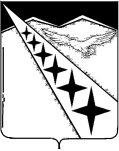 СОВЕТ ЛУЧЕВОГО СЕЛЬСКОГО  ПОСЕЛЕНИЯЛАБИНСКИЙ  РАЙОН(третий созыв)РЕШЕНИЕот 	27.11.2018    			                                                            № 196/59поселок ЛучО земельном налоге на территорииЛучевого сельского поселения Лабинского районаВ соответствии с главой 31 Налогового кодекса Российской Федерации, Федеральным законом от 6 октября 2003 года № 131-ФЗ «Об общих принципах организации местного самоуправления в Российской Федерации», Уставом Лучевого сельского поселения Лабинского района, Совет Лучевого сельского поселения Лабинского района РЕШИЛ:1. Установить земельный налог на территории Лучевого сельского поселения Лабинского района (далее – налог).2. Определить налоговые ставки налога в следующих размерах:3. Налогоплательщиками – организациями налог уплачивается не позднее 1 февраля года, следующего за истекшим налоговым периодом.4. Авансовые платежи по налогу уплачиваются налогоплательщиками – организациями не позднее 1 мая, 1 августа, 1 ноября налогового периода в размере одной четвертой налоговой ставки процентной доли кадастровой стоимости земельного участка по состоянию на 1 января года, являющегося налоговым периодом.5. Определить, что освобождаются от налогообложения следующие категории налогоплательщиков в отношении одного земельного участка, не используемого для ведения предпринимательской деятельности:1) Герои Советского Союза, Герои Российской Федерации, полные кавалеры ордена Славы, Герои труда Кубани, почетные граждане Лучевого сельского поселения Лабинского района;2) органы местного самоуправления и подведомственные им учреждения – в отношении земельных участков, предоставленных для непосредственного выполнения возложенных на эти организации и учреждения функции;3) опекуны (попечители) над несовершеннолетними детьми, достигшие возраста 60 и 55 лет (соответственно мужчины и женщины), – в отношении земельных участков, занятых жилищным фондом;4) дети-сироты, проживающие на территории поселения, – в отношении земельных участков, занятых жилищным фондом;5) инвалиды I и II групп инвалидности – в отношении земельных участков, занятых жилищным фондом;6) инвалиды с детства, дети-инвалиды – в отношении земельных участков, занятых жилищным фондом;7) ветераны и инвалиды Великой Отечественной войны, ветераны и инвалиды боевых действий – в отношении земельных участков, занятых жилищным фондом;8) физические лица, имеющие право на получение социальной поддержки в соответствии с Законом Российской Федерации от 15 мая 1991 года № 1244-1 «О социальной защите граждан, подвергшихся воздействию радиации вследствие катастрофы на Чернобыльской АЭС», Федеральным законом от 26 ноября 1998 года № 175-ФЗ «О социальной защите граждан Российской Федерации, подвергшихся воздействию радиации вследствие аварии в 1957 году на производственном объединении «Маяк» и сбросов радиоактивных отходов в реку Теча», Федеральным законом от 10 января 2002 года № 2-ФЗ «О социальных гарантиях гражданам, подвергшимся радиационному воздействию вследствие ядерных испытаний на Семипалатинском полигоне» – в отношении земельных участков, занятых жилищным фондом;9) родители и супруги военнослужащих и государственных служащих, погибших при исполнении служебных обязанностей, – в отношении земельных участков, занятых жилищным фондом;10) граждане, имеющие трех и более детей, в отношении одного земельного участка 50%.6. Налогоплательщики – организации, имеющие право на налоговые льготы и уменьшение налогооблагаемой базы, представляют документы, подтверждающие право на налоговые льготы, один раз в год вместе с налоговой декларацией. Документы, подтверждающие право на уменьшение налогооблагаемой базы, а также право на налоговые льготы в соответствии с настоящим решением налогоплательщиками – организациями предоставляются в налоговые органы по месту нахождения земельных участков.7. Льготы налогоплательщикам – физическим лицам предоставляются на основании заявления в порядке, установленном пунктом 10 статьи 396 Налогового кодекса Российской Федерации.8. Признать утратившими силу:1) решение Совета Лучевого сельского поселения Лабинского района от 29 ноября 2013 года № 182/64 «Об установлении земельного налога»;2) решение Совета Лучевого сельского поселения Лабинского района от 17января 2014 года № 195/68 «О внесении изменения в решение Совета Лучевого сельского поселения Лабинского района от 29 ноября 2013 года № 182/64 «Об установлении земельного налога»;3) решение Совета Лучевого сельского поселения Лабинского района от 20 ноября 2014 года № 15/4 «О внесении изменения в решение Совета Лучевого сельского поселения Лабинского района от 29 ноября 2013 года № 182/64 «Об установлении земельного налога»;4) решение Совета Лучевого сельского поселения Лабинского района от 22 мая 2015 года № 41/11 «О внесении изменения в решение Совета Лучевого сельского поселения Лабинского района от 29 ноября 2013 года № 182/64 «Об установлении земельного налога»;5) решение Совета Лучевого сельского поселения Лабинского района от 26 января 2018 года № 164/48 «О внесении изменения в решение Совета Лучевого сельского поселения Лабинского района от 29 ноября 2013 года № 182/64 «Об установлении земельного налога»;6) решение Совета Лучевого сельского поселения Лабинского района от 24 мая 2018 года № 178/53 «О внесении изменения в решение Совета Лучевого сельского поселения Лабинского района от 29 ноября 2013 года № 182/64 «Об установлении земельного налога».9. Опубликовать настоящее решение на сайте «Официальный интернет-портал Лучевого сельского поселения Лабинского района» по адресу: омслуч-нпа.рф и разместить на официальном сайте администрации Лучевого сельского поселения Лабинского района http://www.luchevoesp.ru в информационно-телекоммуникационной сети «Интернет».10. Контроль за исполнением настоящего решения возложить на комитет Совета Лучевого сельского поселения Лабинского района по экономике, бюджета, финансов, налогов, законности, правопорядка и казачества (Демьяненко). 11. Настоящее решение вступает в силу с 1 января 2019 года, но не ранее чем по истечении одного месяца со дня его официального опубликования.  Глава Лучевого сельского поселения Лабинского района                                                   В.В. Водянников№ п/пКатегория земельВид разрешенного использованияСтавка налога, % 1Земли сельскохозяйственного назначения0,32Земли населенных пунктов22.1Земельные участки в составе зон сельскохозяйственного использования в населенных пунктах и используемые для сельскохозяйственного производства0,22.2Земельные участки, занятые индивидуальными жилыми домами, а также приобретенные (предоставленные) для индивидуального жилищного строительства0,152.3Земельные участки, занятые объектами инженерной инфраструктуры жилищно-коммунального комплекса (за исключением доли в праве на земельный участок, не относящийся к жилищному фонду и к объектам инженерной инфраструктуры жилищно-коммунального комплекса)0,32.4Земельные участки, приобретенные (предоставленные) для личного подсобного хозяйства, садоводства, огородничества или животноводства, а так же дачного хозяйства0,22.5Земельные участки, занятые жилищным фондом, а также приобретенные (предоставленные) для жилищного строительства за исключением земельных участков, указанных в подпункте 2.2, а также входящих в состав имущества многоквартирного жилого дома0,153Прочие земли0,5